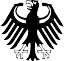 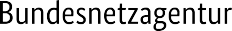 Hinweise zur Durchführung von Mitteilungen und Anzeigen nach BEMFVHinweise zur Durchführung von Mitteilungen und Anzeigen nach BEMFV1. MitteilungenGemäß § 4, Absatz 2, Satz 2, sind ortsfeste Funkanlagen, die keinen systembezogenen Sicherheitsabstand aufweisen, von der Standortortbescheinigungspflicht ausgenommen. Die Betreiber dieser Funkanlagen haben der Bundesnetzagentur für Elektrizität, Gas, Telekommunikation, Post und Eisenbahnen die Installationsorte mit Angabe der geografischen Koordinaten (WGS 84) mitzuteilen. Sofern von einem Betreiber mehrere dieser Funkanlagen an einem Installationsort betrieben werden, ist die Anzahl der Funkanlagen zu nennen.Die Mitteilung entfällt, wenn die Funkanlage im Rahmen des Standortverfahrens erfasst wird und in einer Standortbescheinigung ausgewiesen wurde.Die Mitteilung ist für jeden Monat (Erfassungszeitraum) bis zum 5. Werktag des Folgemonats, an die für den Installationsort der Funkanlage zuständige Bundesnetzagentur-Außenstelle, mit dem Formblatt: "Mitteilung BEMFV §4-2" oder (vorzugsweise) elektronisch als EXCEL-Datei zuzusenden. In dieser Monatsmitteilung sind alle in diesem Zeitraum neuen bzw. geänderten Installationsorte zu erfassen.Die EXCEL-Datei soll folgende Datenfelder beinhalten:PLZOrtStrasse/Hausnr./Flur/FlurbezeichnungKoordinate östliche Länge (WGS 84)Koordinate nördliche Breite (WGS 84)Betreiberkennzeichen1)Anzahl der FunkanlagenInbetriebbefindliche FunkanlagenDie EXCEL-Datei soll folgenden Namen tragen:Betreiberkennzeichen1)_Mitt_Jahr-Erfassungsmonat.xls (Beispiel: o2_Mitt_2022-01.xls)2. Anzeigen2.1 Anzeige gemäß § 11, Absatz 1Die Inbetriebnahme einer ortsfesten Funkanlage, die den Regelungen des § 4 unterliegt, ist der Bundesnetzagentur für Elektrizität, Gas, Telekommunikation, Post und Eisenbahnen mindestens zwei Wochen vor der Inbetriebnahme anzuzeigen. Die Außerbetriebnahme einer ortsfesten Funkanlage, die den Regelungen des § 4 unterliegt, ist der Bundesnetzagentur für Elektrizität, Gas, Telekommunikation, Post und Eisenbahnen unverzüglich anzuzeigen.Das Datum der In- bzw. Außerbetriebnahme einer ortsfesten Funkanlage ist Bestandteil der Standortakte. Die Anzeige kann schriftlich auf dem Postweg bei der für den Standort zuständigen Bundesnetzagentur-Außenstelle oder zentral per E-Mail an die Adresse '414.Postfach@Bundesnetzagentur.de' erfolgen. Hierzu ist das Formblatt "Anzeige BEMFV §11-1" zu benutzen.2.2 Anzeige gemäß § 11, Absatz 2Der Zeitpunkt der Inbetriebnahme und der Außerbetriebnahme einer ortsfesten Funkanlage (Basisstation) in öffentlichen Telekommunikationsnetzen, die eine äquivalente isotrope Strahlungsleistung von weniger als 10 Watt (EIRP) und mehr als 100 Milliwatt (EIRP) aufweist, ist der Bundesnetzagentur für Elektrizität, Gas, Telekommunikation, Post und Eisenbahnen innerhalb von vier Wochen nach der In- oder Außerbetriebnahme anzuzeigen.Eine nach § 11, Abs. 2 der BEMFV anzuzeigende Basisstation ist eine zum öffentlichen Mobilfunknetz gehörende Einrichtung, die an einem Standort sämtliche Sende/Empfangsantennen steuert. Die Anzeige ist für jeden Monat (Erfassungszeitraum), bis zum 5. Werktag des Folgemonats, der zuständigen Bundesnetzagentur-Außenstelle schriftlich mit dem Formblatt "Anzeige BEMFV §11-2" anzuzeigen. Mit dieser Vorgehensweise ist nach BEMFV die Frist von 4 Wochen für die Anzeige erfüllt. Diese Anzeige kann anstelle der Schriftform auch in elektronischer Form, durch Übersendung einer EXCEL-Tabelle erfolgen. Die EXCEL-Datei soll folgende Datenfelder beinhalten:Lfd.Nr.PLZOrtStrasse/Hausnr./Flur/FlurbezeichnungKoordinate östliche Länge (WGS 84)Koordinate nördliche Breite (WGS 84)Betreiberkennzeichen2)Systemkennung3)Datum der InbetriebnahmeDatum der AußerbetriebnahmeDie EXCEL-Datei soll folgenden Namen tragen:Betreiberkennzeichen1)_Anz§11-2_Jahr-Erfassungsmonat.xls (Beispiel: o2_Anz§11-2_2022-01.xls) Alternativ besteht die Möglichkeit die Anzeige im BEMFV-Mitteilungsportal durchzuführen.Mitteilung gemäß BEMFV § 4, Abs. 2, Satz 3Absender______________________________Bundesnetzagentur-Außenstelle(Anschrift der für den Installationsort zuständigeBundesnetzagentur-Außenstelle)Mitteilung über den/die Installationsort/e von ortsfesten Funkanlagen, die gemäß BEMFV § 4, Abs. 2, Satz 2, von der Standortbescheinigungspflicht befreit sind.Hiermit werden die in der Anlage aufgeführten Installationsorte mitgeteilt.								AnlageAnzeige gemäß BEMFV §11, Abs. 1Absender_____________________________Bundesnetzagentur-Außenstelle(Anschrift der für den Standort zuständigeBundesnetzagentur-Außenstelle)Anzeige gemäß BEMFV §11, Abs. 1, über die In- und Außerbetriebnahme einer ortsfesten Funkanlage, die den Regelungen des § 4 unterliegtHiermit wird die In- bzw. Außerbetriebnahme der nachfolgenden Funkanlage angezeigt:Anzeige gemäß BEMFV §11, Abs. 2Absender_____________________________Bundesnetzagentur-Außenstelle(Anschrift der für den Standort zuständigeBundesnetzagentur-Außenstelle)Anzeige über die In- und Außerbetriebnahme von ortsfesten Funkanlagen (Basisstationen) in öffentlichen Telekommunikationsnetzen mit Leistungen von weniger als 10 Watt (EIRP) und mehr als 100 Milliwatt (EIRP) gemäß BEMFV §11, Abs. 2Hiermit wird die In- bzw. Außerbetriebnahme der in der Anlage aufgeführten ortsfesten Funkanlage(n) angezeigt.								Anlage(Datum und Unterschrift)PLZOrtStraße / Haus Nr. bzw. Flur / FlurstückKoordinate östl. Länge (WGS 84)Koordinate nördl. Breite (WGS 84)Betreiberkenn-zeichen1)Anzahl der FunkanlagenInbetriebbefindliche FunkanlagenStandortbescheinigungsnummer (STOB-Nr.)Erstellungsdatum der STOBFunksystemkennungDatum der InbetriebnahmeDatum der AußerbetriebnahmePLZOrtStraße, Hausnr. bzw. Flur, FlurstückKoordinate östl. Länge (WGS 84)Koordinate nördl. Breite (WGS 84)(Datum und Unterschrift)(Datum und Unterschrift)